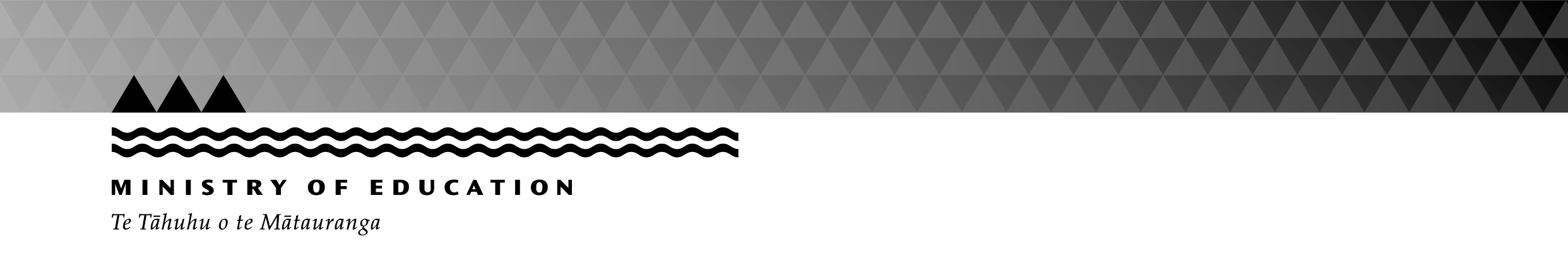 Can Ministry Of Education Support You?Legal Guardian consent for referral:Verbal   	     Written  Office Use:Ref Received Date:Child’s NameUnderline family nameDOB: M    FPrimary Caregiver(s) - 1Other Caregiver(s) - 2Other Caregiver(s) - 2RelationshipRelationshipRelationshipLegal Guardian	YES		NO	YES		NOLegal GuardianLegal Guardian	YES		NO	YES		NO	YES		NOPrimary home address:Contact Details:Contact Details:Email:Email:Email:Phone:Phone:Phone:Phone:Phone:Mob:Mob:Ethnicity (1):Iwi Affiliation:Ethnicity (2):Ethnicity (3):Main languages spoken at home: Main languages spoken at home: Main languages spoken at home: Main languages spoken at home: EC Service / School:Year:Facility Address:NSN:Contact person at EC Service / School:Contact person at EC Service / School:Phone:Referrer Name:Role:Agency Name & Address:Referrer’s Ph:Email:Referred for: Early InterventionSchool CommunicationSchool BehaviourSchool Complex NeedsSchool Complex NeedsOtherPlease ensure the parent/caregiver has seen and agrees with the following informationWhat is your reason for referring? (eg the child’s behaviour, communication skills, general development).  What assistance/skills are needed by management/teacher/kaiako?PLEASE RETURN THIS FORM TO:	Business Support, Ministry of Education, DX Box GX10047, Hamilton					OR Email:  LSWaikato.referrals@education.govt.nzWhat has already been done to address the concern? (eg interventions by you or others, hearing tests, information from doctors, etc). Please describe or attach information.Permission for ReferralBy signing this form, you are giving permission for information to be used within the Ministry of Education.  We will use this information so we can have a discussion with you and/or your child’s Early Childhood Service or school to decide the most appropriate type of support for your child. Information may be shared with other education or health professionals where it is considered to be in the best interests of the individual concerned. Existing information held by the Ministry of Education may also be used to help decide appropriate service. Information will be stored in a Ministry of Education office and access to this can be requested from your local Ministry of Education, Learning Support office.  We agree to the referral being made to the Ministry of Education, Learning Support.AGREEMENT FOR REFERRAL BY SCHOOL PRINCIPAL OR SENIOR TEACHER EARLY CHILDHOOD SERVICEAGREEMENT FOR REFERRAL BY PARENTS  / CAREGIVERS / WHANAUName:		Designation:		Signature:		Date :Name:		Designation:		Signature:		Date :McKenzie Centre:Conductive Education:    Consent to contact:        Referred to Hospital:RTLB:                                YES  /  NO   /   NOT SUREYES  /  NO   /   NOT SUREYES  /  NOYES  /  NO   /   NOT SUREYES  /  NO   /   NOT SUREYES  /  NO   /   NOT SUREYES  /  NO   /   NOT SUREYES  /  NOYES  /  NO   /   NOT SUREYES  /  NO   /   NOT SUREYES  /  NO   /   NOT SUREYES  /  NO   /   NOT SUREYES  /  NOYES  /  NO   /   NOT SUREYES  /  NO   /   NOT SUREWaitlist       /     Receiving ServicesWaitlist       /     Receiving ServicesACCEPT   	/   	DECLINE  	/  	PENDING(Please circle)ACCEPT   	/   	DECLINE  	/  	PENDING(Please circle)ACCEPT   	/   	DECLINE  	/  	PENDING(Please circle)ACCEPT   	/   	DECLINE  	/  	PENDING(Please circle)ACCEPT   	/   	DECLINE  	/  	PENDING(Please circle)Job Type:	EI:	JCM	JEI	JBEJob Type:	EI:	JCM	JEI	JBESCHOOL:	JCM	JSA	JMDSCHOOL:	JCM	JSA	JMDSCHOOL:	JCM	JSA	JMDExpected Service Date:   ___________________________________________________________Expected Service Date:   ___________________________________________________________Expected Service Date:   ___________________________________________________________Expected Service Date:   ___________________________________________________________Expected Service Date:   ___________________________________________________________SM Signature:			SM Signature:			SM Signature:			Date:Date: